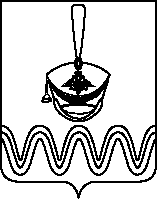 П О С Т А Н О В Л Е Н И ЕАДМИНИСТРАЦИИ БОРОДИНСКОГО СЕЛЬСКОГО ПОСЕЛЕНИЯПРИМОРСКО-АХТАРСКОГО РАЙОНА от 01.08.2019                                                                                                  № 166станица БородинскаяОб утверждении Порядка размещения информации о среднемесячной заработной плате руководителей, их заместителей и главных бухгалтеров муниципальных учреждений и муниципальных унитарных предприятий Бородинского сельского поселения Приморско-Ахтарского района и представления указанными лицами данной информацииВ соответствии со статьей 349.5 Трудового кодекса Российской Федерации, Устава Бородинского сельского поселения Приморско-Ахтарского района, администрация Бородинского сельского поселения Приморско-Ахтарского района п о с т а н о в л я е т:1. Утвердить Порядок размещения информации о среднемесячной заработной плате руководителей, их заместителей и главных бухгалтеров муниципальных учреждений и муниципальных унитарных предприятий Бородинского сельского поселения Приморско-Ахтарского района и представления указанными лицами данной информации (прилагается).2. Ведущему специалисту администрации Бородинского сельского поселения Приморско-Ахтарского района (Сущанской А.В.) довести настоящее постановление до руководителей органов, осуществляющих функции и полномочия учредителя муниципальных учреждений Бородинского сельского поселения Приморско-Ахтарского района, руководителей унитарных предприятий Бородинского сельского поселения Приморско-Ахтарского района и разместить постановление на официальном сайте администрации Бородинского сельского поселения Приморско-Ахтарского района в сети Интернет.3. Считать утратившим силу постановление администрации Бородинского сельского поселения Приморско-Ахтарского района от 01 февраля 2017 года № 41 «Об утверждении порядка размещения информации о среднемесячной заработной плате руководителей, их заместителей и главных бухгалтеров муниципальных учреждений и унитарных предприятий Бородинского сельского поселения Приморско-Ахтарского района в информационно-телекоммуникационной сети «Интернет»».3. Контроль за выполнением настоящего постановления оставляю за собой.4. Постановление вступает в силу со дня его официального обнародования.Глава Бородинского сельского поселенияПриморско-Ахтарского района                                                                 В.В.ТуровПРИЛОЖЕНИЕУТВЕРЖДЕНпостановлением администрацииБородинского сельского поселенияПриморско-Ахтарского районаот 01.08.2019 г. № 166Порядокразмещения информации о среднемесячной заработной плате руководителей, их заместителей и главных бухгалтеров муниципальных учреждений и муниципальных унитарных предприятий Бородинского сельского поселения Приморско-Ахтарского района и представления указанными лицами данной информации1. Общие положения1.1. Настоящий Порядок устанавливает процедуру размещения информации о рассчитываемой за календарный год среднемесячной заработной плате руководителей, их заместителей и главных бухгалтеров муниципальных учреждений и муниципальных унитарных предприятий Бородинского сельского поселения Приморско-Ахтарского района (далее соответственно – учреждения, предприятия) и представления указанными лицами данной информации в соответствии с Трудовым кодексом Российской Федерации.1.2. Показатель среднемесячной заработной платы за отчетный год исчисляется в соответствии со статьей 139 Трудового кодекса Российской Федерации с учетом особенностей порядка исчисления средней заработной платы, утвержденных Постановлением Правительства Российской Федерации от 24 декабря 2007 года № 922 «Об особенностях порядка исчисления средней заработной платы».2. Порядок размещения информации учреждением2.1. Информация, указанная в пункте 1.1 настоящего Порядка, размещается в информационно-телекоммуникационной сети «Интернет» (далее – сеть «Интернет») на официальном сайте администрации Бородинского сельского поселения Приморско-Ахтарского района в разделе «Противодействие коррупции» (далее – официальный сайт).2.2. Информация, указанная в пункте 1.1 настоящего Порядка, представляется для размещения на официальном сайте сети «Интернет» на бумажном носителе и в электронном виде по форме согласно приложению к настоящему Порядку:- руководителями, муниципальных учреждений, муниципальных унитарных предприятий, в отношении которых функции и полномочия учредителя осуществляет администрация Бородинского сельского поселения Приморско-Ахтарского района, предприятий – ответственному специалисту администрации Бородинского сельского поселения Приморско-Ахтарского района не позднее 20 марта года, следующего за отчетным;2.3. Обработка персональных данных руководителя, его заместителей и главного бухгалтера учреждения и предприятия осуществляется на основании их письменных согласий.2.4. В составе информации, подлежащей размещению на официальном сайте в сети «Интернет», указывается полное наименование учреждения или предприятия, занимаемая должность, а также фамилия, имя, отчество лица, в отношении которого размещается информация.2.5. В составе информации, указанной в пункте 1.1 настоящего Порядка, запрещается указывать данные, позволяющие определить место жительства, почтовый адрес, телефон и иные индивидуальные средства коммуникации лиц, в отношении которых размещается информация, а также сведения, отнесенные к государственной тайне или сведениям конфиденциального характера.2.6. Информация, указанная в пункте 1.1 настоящего Порядка, находится на официальном сайте в сети «Интернет» до даты прекращения с лицами, указанными в пункте 1.1 настоящего Порядка, трудового договора.2.7. Информация, предусмотренная пунктом 1.1 настоящего Порядка, размещается в сети «Интернет» ответственным специалистом администрации Бородинского сельского поселения Приморско-Ахтарского района не позднее 1 апреля года, следующего за отчетным периодом.3. Ответственность и контроль3.1. Руководители учреждений и предприятий несут ответственность за своевременное представление информации, указанной в пункте 1.1 настоящего Порядка, для размещения ее на официальном сайте в сети «Интернет», ее полноту и достоверность в соответствии с действующим законодательством Российской Федерации.3.2. Ответственность за размещение информации, указанной в пункте 1.1 настоящего Порядка, на официальном сайте в сети «Интернет» несет ответственный специалист администрации Бородинского сельского поселения Приморско-Ахтарского района.Глава Бородинского сельского поселенияПриморско-Ахтарского района                                                             В.В.ТуровПРИЛОЖЕНИЕк Порядку размещенияинформации о среднемесячнойзаработной плате руководителей,их заместителей и главныхбухгалтеров муниципальныхучреждений и муниципальныхунитарных Бородинскогосельского поселенияПриморско-Ахтарского районаи представления указаннымилицами данной информацииИнформацияо среднемесячной заработной плате руководителей, их заместителей и главных бухгалтеров муниципальных учреждений и муниципальных унитарных предприятий Бородинского сельского поселения Приморско-Ахтарского района______________________                 _____________                    _______________(ФИО руководителя)                              (подпись)                                      (дата)№ п/пНаименованиеучреждения/предприятияЗанимаемая должностьФамилия, имя, отчество лица, в отношении которого размещается информацияСреднемесячная заработная плата (рублей)12345